СОВЕТ ДЕПУТАТОВНОВОБАТУРИНСКОГО СЕЛЬСКОГО ПОСЕЛЕНИЯЕТКУЛЬСКОГО МУНИЦИПАЛЬНОГО РАЙОНАпятого созываР Е Ш Е Н И Еот   21 декабря 2018 года № 167п. НовобатуриноОб утверждении Порядка ведения перечня видов муниципального контроля и органов местного самоуправления Новобатуринского сельского поселения, уполномоченных на их осуществление     Рассмотрев обращение администрации Новобатуринского сельского поселения Еткульского муниципального района, в соответствии с пунктом 1 части 2 статьи 6 Федерального закона от 26.12.2008 г.  № 294-ФЗ «О защите прав юридических лиц и индивидуальных предпринимателей при осуществлении государственного контроля (надзора) и муниципального контроля», Федеральным законом от 06.10.2003 г. № 131-ФЗ «Об общих принципах организации местного самоуправления в Российской Федерации», Уставом Новобатуринского сельского поселенияСОВЕТ ДЕПУТАТОВ НОВОБАТУРИНСКОГО СЕЛЬСКОГО ПОСЕЛЕНИЯР Е Ш А Е Т:1. Утвердить Порядок ведения перечня видов муниципального контроля и органов местного самоуправления Новобатуринского сельского поселения, уполномоченных на их осуществление (прилагается).2. Опубликовать настоящее решение в «Вестнике Новобатуринского сельского поселения» и разместить в информационно-телекоммуникационной сети общего пользования Интернет на официальном сайте администрации Еткульского муниципального района на странице Новобатуринского сельского поселения.3.  Контроль  исполнения настоящего решения оставляю за собойГлава НовобатуринскогоСельского поселения	А.М. АбдулинУТВЕРЖДЕН:решением Совета депутатов Новобатуринскогосельского поселенияот 21.12.2018 г. № 167Порядок ведения перечня видов муниципального контроля и органов местного самоуправления Новобатуринского сельского поселения Еткульского муниципального района, уполномоченных на их осуществление1. Настоящий Порядок ведения Перечня видов муниципального контроля и органов местного самоуправления Новобатуринского сельского поселения Еткульского муниципального района, уполномоченных на их осуществление (далее - Порядок) разработан в соответствии с Федеральными законами от 06.10.2003 г. № 131-ФЗ «Об общих принципах организации местного самоуправления в Российской Федерации», от 26.12.2008 г. № 294-ФЗ «О защите прав юридических лиц и индивидуальных предпринимателей при осуществлении государственного контроля (надзора) и муниципального контроля», Уставом Еткульского муниципального района.2. Порядок устанавливает процедуру ведения перечня видов муниципального контроля и органов местного самоуправления Новобатуринского сельского поселения (структурных подразделений органов местного самоуправления), уполномоченных на их осуществление (далее - Перечень), состав сведений, содержащихся в Перечне, внесение изменений в Перечень.3. Структурное подразделение Администрации Новобатуринского сельского поселения,  ответственное за ведение Перечня (далее – ответственное подразделение), определяется постановлением Администрации Новобатуринского сельского поселения.4. Перечень утверждается постановлением Администрации Новобатуринского сельского поселения. 5.В рамках ведения Перечня ответственное подразделение  осуществляет:- включение в Перечень вида муниципального контроля;- корректировку (изменение, дополнение, удаление) информации, включенной в Перечень, в том числе в части наименования видов муниципального контроля, информации об органах, уполномоченных на осуществление муниципального контроля, и иной включенной в Перечень информации;- исключение из Перечня вида муниципального контроля.6. В Перечень включаются следующие сведения о видах муниципального контроля и органах местного самоуправления Новобатуринского сельского поселения, уполномоченных на их осуществление:1) наименование вида муниципального контроля;2) нормативные правовые акты, регламентирующие осуществление вида муниципального контроля:2.1) Федеральный закон, которым предусмотрено осуществление муниципального контроля, включая реквизиты с указанием конкретных положений (статей, пунктов, абзацев);2.2) муниципальный правовой акт  об утверждении положения о виде муниципального контроля;3) орган местного самоуправления Новобатуринского сельского поселения, уполномоченное структурное подразделение органа местного самоуправления Новобатуринского сельского поселения, осуществляющее вид муниципального контроля, с указанием реквизитов  правового акта, предусматривающего наделение их полномочиями на осуществление вида муниципального контроля.7. Формирование и ведение Перечня осуществляется ответственным подразделением на основании сведений, представляемых органами местного самоуправления Новобатуринского сельского поселения, уполномоченными на осуществление муниципального контроля (далее - предложения по актуализации Перечня).8. В случае принятия нормативных правовых актов, требующих внесения изменений в Перечень, предложения по актуализации Перечня направляются структурными подразделениями администрации Новобатуринского сельского поселения, уполномоченными на осуществление муниципального контроля, в ответственное подразделение в срок не более 5 рабочих дней со дня вступления в силу таких нормативных правовых актов.9. Ответственность за своевременность, полноту и достоверность направления в ответственное подразделение предложений по актуализации Перечня несут структурные подразделения администрации Новобатуринского сельского поселения,  уполномоченные на осуществление муниципального контроля.10. Ответственное подразделение в срок не более 10 рабочих дней рассматривает представленные структурными подразделениями администрации Новобатуринского сельского поселения, уполномоченными на осуществление муниципального контроля,  предложения по актуализации Перечня и осуществляет соответствующие изменения в Перечне.11. Информация, включенная в Перечень, является общедоступной. Перечень подлежит размещению на официальном сайте администрации Еткульского муниципального района  в информационно-телекоммуникационной сети  «Интернет» на станице Новобатуринского сельского поселения.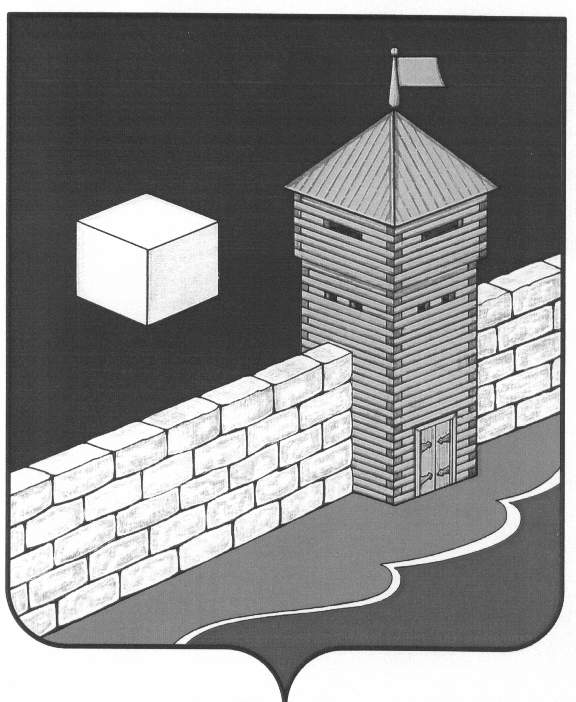 